Муниципальное бюджетное образовательное учреждение«Усть-Абаканская средняя общеобразовательная школа»Слова-паразиты и их употребление в речи школьниковАвтор: Коптяева Лилия Алексеевна, ученица 7 классаРуководитель: Малыхина Анна Алексеевна, учитель русского языка и литературы МБОУ «Усть-Абаканская СОШ»рп. Усть-Абакан, 2020 ОглавлениеВведениеНу я, это, пришла к вам, короче, типа свою как бы работу показать. Если типа она вам типа понравится, то вы по-любому заинтересуетесь. Работа по изучению как бы сорных слов, так сказать, однозначно и в целом типО очень важна. Блин, мне самой было ващще интересно, пока я как бы исследование проводила.СТОП! Вы прослушали образец речи типичного школьника среднего возраста, не знакомого с тем, что слова-паразиты засоряют речь.Здравствуйте, уважаемые члены комиссии, коллеги и слушатели.Меня зовут Коптяева Лилия, я хочу представить вам научное исследование, посвящённое словам-паразитам и их употреблению в речи школьников. Сегодня все чаще в речи подростков и взрослых людей стали «проскальзывать» лишние слова, так называемые слова-паразиты Слова, которые изменили речь не в лучшую сторону. Классические паразиты — те, которые в организме или в природе живут за счет других. Паразиты же лингвистические живут своей жизнью, проникая в нашу речь, нанося ей при этом ощутимый смысловой урон. Мозг человека, который слушает «обогащенную» паразитами речь, не осознаёт важности мысли, которую хотят до него донести. Почему это происходит? Отчего это зависит? Как с этим бороться? Актуальность проблемы исследования обоснована тем, что «наш прекрасный, богатый, могучий» русский язык засоряется ненужными словами, речь становится неяркой, малопонятной, невыразительной. Не случайно проблема «чистоты» русского языка в последние годы приобрела острый характер и стала одной из центральных в обществе. Существование в нашей речи подобных слов нарушает четкое, ясное и правильное восприятие речи собеседника. Современные школьники в своей речи употребляют много слов-паразитов. С этим явлением нужно бороться.Объект исследования: речь учащихся второго корпуса МБОУ «Усть-Абаканская СОШ». Предмет исследования: употребление слов-паразитов.Цель исследования: изучение проблемы засорённости речи словами-паразитами в среде учащихся нашей школы, выявление действенных способов борьбы с данным вредным языковым явлением, привлечение внимания школьников и учителей к проблеме необходимости очищения речи от словесного мусора.Гипотеза: школьники активно используют слова-паразиты, не всегда осознавая этого. Предполагаю, что школьники осознают необходимость борьбы с засорённостью речи словами-паразитами.Задачи исследования:Изучить и осознать, что такое слова-паразиты;Выявить наличие в речи учащихся слов-паразитов; Сопоставить слова-паразиты, употребляемые в русском и английском языках;Проанализировать наиболее употребляемые школьниками слова-паразиты; Выработать рекомендации по борьбе с речевыми паразитами;6. Составить презентацию «Слова-паразиты».Методы исследования:1.Теоретические методы исследования: анализ и обобщение литературных источников по теме исследования;2. Методы исследования: индивидуальная работа, анкетирование, метод наблюдения и практической деятельности (эмпирический), сопоставление и анализ результатов тестирования.Обзор литературы и источниковI.1. Популярные слова-паразиты как речевое явлениеРечь большинства людей невозможно представить без слов-паразитов. Чрезмерное употребление слов, засоряющих речь, не лучшим образом сказывается на репутации говорящего.Употребление в речи сорных слов многие объясняют необходимостью связывания тех или иных элементов высказывания, а также для заполнения пауз. Употребляемые в меру, такие слова придают речи дополненность и необходимую окраску, однако бездумное повторение слов-паразитов лишает их смысла и нагромождает речь лишними элементами [12].Слова-паразиты характерны для неформального общения и спонтанной речи, в ходе которой осуществляются одновременные процессы мышления и говорения. Эти процессы всегда сопровождаются небольшими заминками, которые заполняются теми или иными словами. Позже говорящий привыкает к такому способу заполнения пауз, приобретая тем самым вредную привычку употреблять сорные слова или фразы [11]. Самые популярные слова-паразиты:блин;как бы;вот, вот так вот;типа;короче;так сказать;значит;просто;по-любому;прикинь;смотри;то есть;это самое;ага;ну;ведь;якобы;вот видишь;в некотором роде;в целом;грубо/мягко говоря и другие.Такие слова встречаются не только в русском, но и в других языках. К примеру, вот список слова-паразитов в английском языке:like;you know;sort of;kind of;I mean;whatever;wow;basically;actually;well;anyway;really;yeah;soabsolutely;in fact;by the way;look;oh;after all etc.Список слов паразитов можно продолжать довольно долго. Как правило, речевые паразиты и их значение практически одинаковы во всех языках.Употребление в речи слов-паразитов становится неотъемлемым элементом жизни некоторых людей по многим причинам. Поняв, что именно вызвало склонность к злоупотреблению такими словами, отучиться от слов паразитов и очистить свою речь будет значительно проще.I.2 Причины появления слов-паразитов в речиВремя от времени слова-паразиты появляются в речи каждого человека, однако если паразиты в речи стали привычкой, необходимо обратить внимание на возможные причины возникновения проблемы.- Скудный словарный запас.Люди, чей словарный запас ограничен в силу некоторых обстоятельств, непременно попадают в ловушку слов-паразитов. В процессе речи у таких людей возникают длинные паузы, вызванные невозможностью подобрать подходящее слово. Как правило, эти паузы заполняются звуками наподобие «э-э-э» или «м-м-м», а также многочисленными словами-паразитами [14].- Скорость мышления.Слова паразиты и характер человека очень связаны между собой. Так, при невысокой скорости формулирования мысли происходит возникновение пауз, о которых уже говорилось ранее. Слова-паразиты и звуки-паразиты помогают говорящему протянуть время, пока тот строит мысль и готовит ее к речевому воспроизведению.- Проявление эмоций.Среди слов-паразитов имеются элементы с яркой эмоциональной окраской, применяемые говорящим для выражения его чувств. Слово паразит «типа» — это пример проявления неуверенности человека в отношении того или иного явления. Наиболее популярными являются такие слова, как «блин», «черт», «жесть», «елки-палки», слово паразит «типа» и другие. К числу таких паразитов также относятся многие элементы ненормативной лексики [12].- Слова-паразиты как часть образа.Использование паразитов в речи может быть намеренным для создания определенного образа. Интересно, что такое происходит не только в реальной жизни, но и в актерской среде, где артисты намеренно перенимают черты того или иного персонажа, вживаясь в образ.- Влияние моды.Некоторые слова-паразиты становятся своего рода мейнстримом среди молодого поколения и разносятся от одного к другому. Употребление слов такого рода в речи говорит о том, что говорящий следит за новостями, набирающими популярность в интернете или на телевидении, являющимися главными источниками распространения моды на речевые паразиты.Речевые паразиты не приносят речи говорящего ничего, кроме засоренности. Речь, переполненная часто повторяющимися словами или звуками, становится трудной для восприятия и даже режет слух [12]. Для того чтобы речь звучала приятно и понятно, стоит потрудиться над тем, как убрать слова паразиты из своей речи.I.3 Ряд терминов, дающих определение словам-паразитам«слова-заменители»«слова-сорняки»«мусорные слова»«вставные элементы»«незнаменательная лексика»«вредные слова»«лишние слова» Самое употребляемое среди филологов его определение: «Это слова и звуки, засоряющие устную речь» [4, стр. 26]. Но далеко не все слова становятся таковыми. Никогда в роли подобных словесных штучек не выступают глаголы, существительные и прилагательные, предлоги и союзы. В своем большинстве, это слова со слабым лексическим значением:местоимения (это, как его)частицы (указательная — вот, модальная - пожалуй, вопросительная — да, утвердительная — значит, сравнительная — как бы, резюмирующая — ну)вводные слова (кажется, вообще, вероятно, допустим, стало быть)Попробуйте найти слова-паразиты в своей речи и займитесь её расчисткой. Такие слова вам следует найти самостоятельно. Если вы их заметили, то 75% дела уже сделано. И теперь можно одержать победу над сорными словами.I.4 Образ человека, употребляющего слова-паразиты?1. Употребляющий слова-паразиты человек выглядит неуверенно. Слова-паразиты мешают говорить ясно и четко, не позволяют нам владеть ситуацией. 2. Такой человек путается и запинается. Чем больше «паразитных» слов в языке, тем больше их в голове. Очистите свою речь, и ваши мысли станут простыми и ясными.3. Собеседник становится неинтересным, особенно для противоположного пола. При близком общении сорные слова очень быстро начинают нервировать слух и раздражать [10, стр. 11]. 4. Неуверенный и путающийся человек не производит хорошего впечатленияАнализ практической работы и исследованияII.1 Интерпретация результатов анкетирования учащихсяДля анализа использования школьниками слов-паразитов нами был проведён опрос при помощи составленной анкеты (смотрите в Приложении).Участниками опроса стали учащиеся двух девятых (58%) и двух седьмых (42%) классов второго корпуса Усть-Абаканской школы. Всего опрошено 98 человек. Опросник можно посмотреть в Приложении.На вопрос «Что такое слова-паразиты?» 67% респондентов ответили, что это «слова, мешающие построить грамотное высказывание».По результатам опроса делаем вывод, что самыми известными в ученической среде словами-паразитами являются следующие: ну, как бы, типО, блин, короче.Участники анкетирования признались, что самыми часто используемыми словами-паразитами в их речи являются такие слова: типА, типО, блин, короче. Самое-самое слово – короче.Большая часть принявших участие в анкетировании (64%) согласились с высказыванием, что слова-паразиты на их жизнь влияют скорее негативно, чем положительно.В анкете был интересный, на наш взгляд, вопрос «Как бы вы отреагировали, если бы учитель вёл урок, используя слова-паразиты в большом количестве?» Мнения респондентов разделились (смотри слайд 23), но большая часть (60%) высказалась так: «Слова-паразиты засоряют речь, нужно избавляться от них, тем более учителю».Таким образом, тестирование показало, что учащиеся школы в целом знакомы с понятием слов-паразитов, умеют выделять эти слова в потоке речи, чётко понимают недопустимость излишнего их использования. И, главное, осознают необходимость борьбы с засорённостью речь словами-паразитами. И именно поэтому так важно поговорить о борьбе со словами-паразитами.II.2 Рекомендации по искоренению слов-паразитов из речиОбщий принцип такой: вам следует повысить стоимость каждого слова-сорняка. Сейчас, кажется, что одно лишнее «э-э-э» или «ну» ничего не стоят. Но это только на первый взгляд! Они могут стоить вашей карьеры, любви, друзей… Полезный совет: если вы поймали себя на ненужном слове, добавьте что-то нелепое. Например, «гав», «кря», «мяу» или бранное слово. Такой метод, несомненно, повышает цену ошибки, поскольку глупо смотреться никому не хочется. Но этот способ вам не подойдет, к примеру, если у вас есть слово-паразит «мяу». 1. Делайте паузы, потому что очень часто люди применяют сорные слова и междометия, потому что боятся молчать. Смело делайте паузы — это добавит «весомости» вашей речи. 2. Смотрите на собеседника, так вы увидите, что вас слушают и дают время, чтобы высказаться. Это ослабит напряжение, и говорить вам будет проще.3. Практикуйтесь везде. Следите за своей речью в любом разговоре, независимо от того важный он или незначительный. Старайтесь контролировать ее и совершенствовать. Контроль поможет следить за чистотой вашей речи. Это позволит быстрее избавиться от слов-паразитов.II.3 Практические советы1. Запишите свою речь на диктофон. Зачастую человек, употребляющий слова-паразиты, сам их не замечает. Включите диктофон и проговорите любой текст. Прослушивая запись, вы осознаете проблему и поймёте, от каких слов-сорняков вам стоит избавиться.2. Помощь других людей. Попросите кого-нибудь из друзей или из членов своей семьи проследить за чистотой сказанной вами речи.3. Система штрафов. На тренингах и курсах по ораторскому искусству ученикам предлагают весьма действенный способ.  Каждый раз, произнося мусорное слово, ваш помощник, обращая свое внимание на это, получает от вас вознаграждение в виде конкретной суммы денег. Не важно, сколько: 50 рублей или 500 рублей. Все зависит от ваших финансовых возможностей и желания вычеркнуть речевые паразиты.4. Больше читайте. Регулярно прочитывая произведения вслух, вы, кроме расширения словарно запаса, улучшите дикцию, отточите артикуляцию, избавитесь от грубых выражений и угловатости речи.5. Замените мусорное слово синонимом. Есть такое мнение, что можно просто заменить такие слова близкими по смыслу. К примеру, вы постоянно произносите слово-паразит «это самое». Его можно заменить словами «я имею ввиду», «дело в том», каждый раз употребляя именно эти слово в речи. 6. Учите стихотворения и рассказывайте их кому-нибудь.7. Говорите медленно и думайте над словами.8. Составляйте свою речь из коротких и простых предложений.9. Записывайте интересные фразы, которые найдете, а затем вставляйте их в речь.10. Общение с людьми, имеющими богатый словарный запас, пойдет вам на пользу.11. Проговаривайте различные скороговорки, пословицы и поговорки12. Работайте со словарями: орфоэпическим, фразеологическим, толковым и другими.13. Изучайте этикет речи.Контролируйте то, что говорите, подбирайте те слова, которые точно передают смысл высказывания. В результате не придётся прибегать к «костылям» в виде слов-паразитов.ЗаключениеВ своем исследовательском проекте я попыталась ответить на поставленные вопросы. Гипотеза, озвученная при начале работы, подтвердилась. Учащиеся школы, как и предполагалось, активно используют в своей речи слова-паразиты, но не всегда контролируют и осознают это. Школьники в целом знакомы с понятием слов-паразитов, умеют выделять эти слова в потоке речи, чётко понимают недопустимость излишнего их использования. И, главное, осознают необходимость борьбы с засорённостью речь словами-паразитами. И именно поэтому так важно поговорить о борьбе со словами-паразитами.По правилам языка, все слова в высказывании должны участвовать в выражении его смысла. Слова, которые не несут определённого значения, называются словами-паразитами (сорняками, пустышками), их употребление является нарушением правил языка. Сами по себе такие слова не являются словами-паразитами, а становятся ими, если их употребили в не свойственном им контексте. Этот класс слов мало изучен. В литературе я не нашла однозначного точного определения, что такое слова-паразиты с научной точки зрения. Методов борьбы с речевыми паразитами очень много, однако самым важным аспектом этой борьбы является постоянный самоконтроль со стороны говорящего. Так же как паразиты стали привычкой, необходимо сделать своей привычкой красивую и лаконичную речь. В этом поможет дисциплина и регулярное внимание к собственной речи, которое должно проявляться не только в работе над устранением слов-паразитов, но и в улучшении дикции и расширении словарного запаса. Диктофоны и видео станут лучшими помощниками в осуществлении контроля над речью, а составленная таблица результатов, основанная на подсчете количества речевых паразитов, произнесенных в определенном отрывке речи, позволит отслеживать прогресс или регресс в работе говорящего.Говорите с уважением: к слову, к себе и к собеседнику.Говорите красиво. Список литературы и использованных источниковГритчин Н. Как бы великий и типа могучий// Известия, 19 марта 2007. http://izvestia.ru/news/322704.Дараган Ю. «Риторическая структура текста и маркеры порождения речи»// «Вестник», выпуск 3(47). – Т.,2005.Земская Е.А. Русская разговорная речь: лингвистический анализ и проблемы обучения. – М., 1987.Ладыженская Б.Я. Особенности организации устной спонтанной речи. Вставные элементы в речевом потоке. Дис. канд. наук. – М., 1985.Левонтина И.Б. О словах-паразитах. Действительно ли эти слова лишние в языке?//  1 сентября. Русский язык, 2004. № 15.Лихачёв Д.С. Статья «О добром и прекрасном».Пальвелева Л. От А до Я. Слова-паразиты// http://www.svobodanews.ru/Плещенко Т.П., Федотова Н.В., Чечет Р.Г. Стилистика и культура речи. М., 2001.Руди О.Д. Привычки употреблять слова-паразиты?// https://www.stihi.ru/2016/04/09/10891Скворцов Л.И. Экология слова, или Поговорим о культуре русской речи - М., 1996.Чепалов В. Борьба с паразитами //cosmopolitan – сентябрь, 2007.https://vseorechi.ru/ritorika/krasnorechie/slova-parazity.htmlhttp://www.page.maple4.ru/inoe/stati/interesnoe/1110-slova-parazityi.htmlhttps://netalcogolu.ru/slova-parazity-v-nashej-rechi-polza-i-vred.htmlПРИЛОЖЕНИЕАнкета ФИ и ваш возрастЧто такое слова-паразиты?Лингвистическое явление, выраженное в употреблении лишних и бессмысленных в данном контексте слов Слова одной части речи, различные по звучанию и написанию, имеющие прямо противоположные лексические значенияСлова мешающие построить грамотное высказываниеКакие слова-паразиты вы знаете?Какие слова-паразиты вы чаще всего используете в жизни? Как слова-паразиты могут влиять на вашу речь?НикакСкорее негативно, чем положительноПусть влияют, против ничего не имеюСамое популярное слово-паразит (в вашей речи)Как бы вы отреагировали если бы учитель русского языка вел урок используя слова-паразиты в огромном количестве?Было бы интересно, общаться с учителем современными словамиДовольно необычноСлова-паразиты засоряют речь, нужно избавляться от них, учителю тем более______________________________________________________

Вот такие анкеты заполняли респонденты опроса.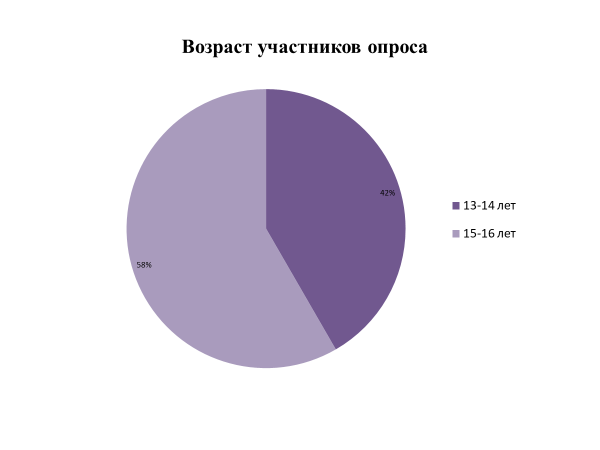 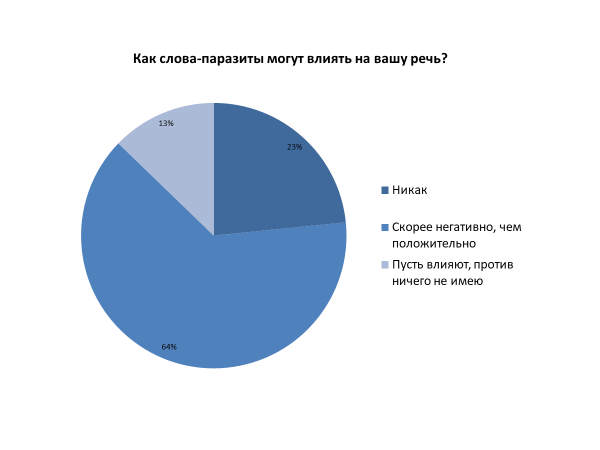 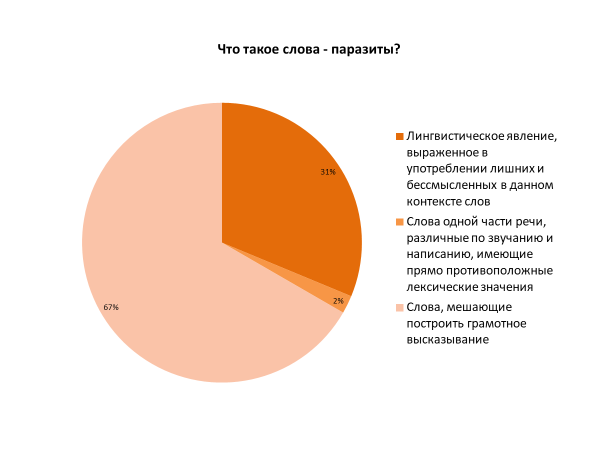 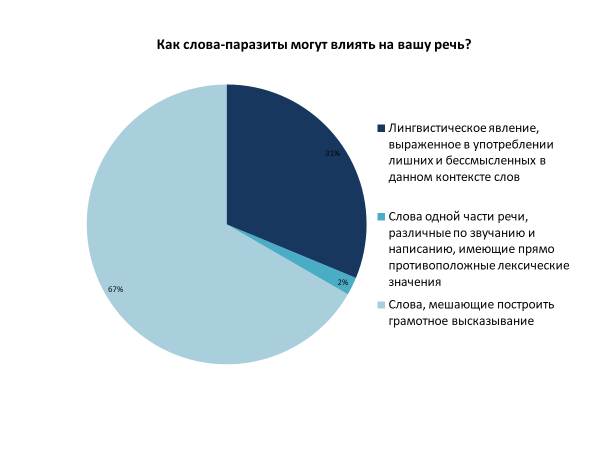 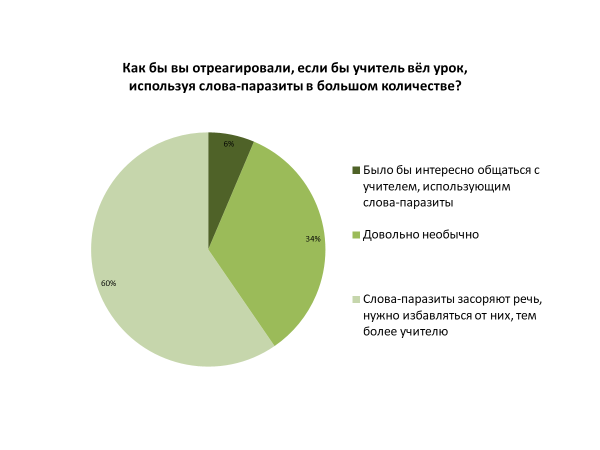 Введение3IОбзор литературы и источников5I.1Популярные слова-паразиты как речевое явление5I.2Причины появления слов-паразитов в речи6I.3Ряд терминов, дающих определение словам-паразитам7I.4Образ человека, употребляющего слова-паразиты8IIАнализ практической работы и исследования8II.1Интерпретация результатов анкетирования учащихся8II.2Рекомендации по искоренению слов-паразитов из речи9II.3Практические советы10Заключение12Список литературы и использованных источников13Приложение14